КАЛУЖСКАЯ ОБЛАСТЬМИНИСТЕРСТВО КОНКУРЕНТНОЙ ПОЛИТИКИПРИКАЗот 18 сентября 2023 г. N 93-РКО ВНЕСЕНИИ ИЗМЕНЕНИЯ В ПРИКАЗ МИНИСТЕРСТВА КОНКУРЕНТНОЙПОЛИТИКИ КАЛУЖСКОЙ ОБЛАСТИ ОТ 18.10.2021 N 58-РК"ОБ УТВЕРЖДЕНИИ ТАРИФОВ НА СОЦИАЛЬНЫЕ УСЛУГИ, ВКЛЮЧЕННЫЕВ ПЕРЕЧЕНЬ СОЦИАЛЬНЫХ УСЛУГ, ПРЕДОСТАВЛЯЕМЫХ ПОСТАВЩИКАМИСОЦИАЛЬНЫХ УСЛУГ В КАЛУЖСКОЙ ОБЛАСТИ" (В РЕД. ПРИКАЗАМИНИСТЕРСТВА КОНКУРЕНТНОЙ ПОЛИТИКИ КАЛУЖСКОЙ ОБЛАСТИОТ 19.09.2022 N 130-РК)В соответствии с Федеральным законом "Об основах социального обслуживания граждан в Российской Федерации", Законом Калужской области "О перечне социальных услуг, предоставляемых поставщиками социальных услуг в Калужской области", постановлением Правительства Калужской области от 13.11.2014 N 661 "Об установлении Порядка утверждения тарифов на социальные услуги на основании подушевых нормативов финансирования социальных услуг" (в редакции постановлений Правительства Калужской области от 27.08.2015 N 488, от 19.10.2018 N 652), постановлением Правительства Калужской области от 04.04.2007 N 88 "О министерстве конкурентной политики Калужской области" (в редакции постановлений Правительства Калужской области от 07.06.2007 N 145, от 06.09.2007 N 214, от 09.11.2007 N 285, от 22.04.2008 N 171, от 09.09.2010 N 355, от 17.01.2011 N 12, от 24.01.2012 N 20, от 02.05.2012 N 221, от 05.06.2012 N 278, от 17.12.2012 N 627, от 01.03.2013 N 112, от 02.08.2013 N 403, от 26.02.2014 N 128, от 26.03.2014 N 196, от 01.02.2016 N 62, от 18.05.2016 N 294, от 16.11.2016 N 617, от 18.01.2017 N 26, от 29.03.2017 N 173, от 26.07.2017 N 425, от 31.10.2017 N 623, от 06.12.2017 N 714, от 18.12.2017 N 748, от 05.02.2018 N 81, от 30.08.2018 N 523, от 05.10.2018 N 611, от 07.12.2018 N 742, от 25.12.2018 N 805, от 07.05.2019 N 288, от 11.07.2019 N 432, от 08.11.2019 N 705, от 03.06.2020 N 437, от 28.08.2020 N 665, от 30.06.2021 N 412, от 06.09.2021 N 591, от 16.09.2021 N 611, от 22.12.2022 N 1001, от 08.06.2023 N 383, от 07.07.2023 N 479), на основании протокола заседания комиссии по тарифам и ценам министерства конкурентной политики Калужской области от 18.09.2023ПРИКАЗЫВАЮ:1. Внести изменение в приказ министерства конкурентной политики Калужской области от 18.10.2021 N 58-РК "Об утверждении тарифов на социальные услуги, включенные в перечень социальных услуг, предоставляемых поставщиками социальных услуг в Калужской области" (в ред. приказа министерства конкурентной политики Калужской области от 19.09.2022 N 130-РК) (далее - приказ), изложив приложение к приказу в новой редакции согласно приложению к настоящему Приказу.2. Настоящий Приказ вступает в силу с 1 января 2024 года.МинистрН.В.ВладимировПриложениек Приказуминистерства конкурентной политикиКалужской областиот 18 сентября 2023 г. N 93-РКПриложениек Приказуминистерства конкурентной политикиКалужской областиот 18 октября 2021 г. N 58-РКТАРИФЫНА СОЦИАЛЬНЫЕ УСЛУГИ, ВКЛЮЧЕННЫЕ В ПЕРЕЧЕНЬ СОЦИАЛЬНЫХУСЛУГ, ПРЕДОСТАВЛЯЕМЫХ ПОСТАВЩИКАМИ СОЦИАЛЬНЫХ УСЛУГВ КАЛУЖСКОЙ ОБЛАСТИ--------------------------------<1> Для домов-интернатов для престарелых и инвалидов.<2> Для домов социального обслуживания.<3> Для центров социальной адаптации, в том числе для лиц без определенного места жительства и занятий.<4> Для детских домов социального обслуживания.<5> Для реабилитационных центров для инвалидов.<6> Для социально-реабилитационных центров для несовершеннолетних, центров социальной помощи семье и детям, социальных приютов для детей и подростков, реабилитационных центров для детей и подростков с ограниченными возможностями здоровья.<7> Для специальных домов-интернатов.<8> Для других поставщиков социальных услуг.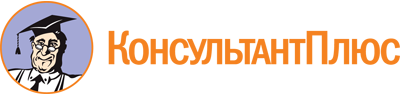 Приказ Министерства конкурентной политики Калужской обл. от 18.09.2023 N 93-РК
"О внесении изменения в приказ министерства конкурентной политики Калужской области от 18.10.2021 N 58-РК "Об утверждении тарифов на социальные услуги, включенные в перечень социальных услуг, предоставляемых поставщиками социальных услуг в Калужской области" (в ред. приказа министерства конкурентной политики Калужской области от 19.09.2022 N 130-РК)"Документ предоставлен КонсультантПлюс

www.consultant.ru

Дата сохранения: 27.10.2023
 N п/пНаименование услугЕдиница измеренияУровень тарифа12341. Социально-бытовые услуги1. Социально-бытовые услуги1. Социально-бытовые услуги1. Социально-бытовые услуги1.1Социально-бытовые услуги в стационарной и полустационарной формах социального обслуживанияСоциально-бытовые услуги в стационарной и полустационарной формах социального обслуживанияСоциально-бытовые услуги в стационарной и полустационарной формах социального обслуживания1.1.1Обеспечение площадью жилых помещений в соответствии с утвержденными нормативами, помещений для организации реабилитационных мероприятий, лечебно-трудовой деятельности, культурно-бытового обслуживаниярублей/день281,50 <1>1.1.1Обеспечение площадью жилых помещений в соответствии с утвержденными нормативами, помещений для организации реабилитационных мероприятий, лечебно-трудовой деятельности, культурно-бытового обслуживаниярублей/день173,60 <2>; <7>1.1.1Обеспечение площадью жилых помещений в соответствии с утвержденными нормативами, помещений для организации реабилитационных мероприятий, лечебно-трудовой деятельности, культурно-бытового обслуживаниярублей/день183,30 <3>1.1.1Обеспечение площадью жилых помещений в соответствии с утвержденными нормативами, помещений для организации реабилитационных мероприятий, лечебно-трудовой деятельности, культурно-бытового обслуживаниярублей/день757,60 <4>1.1.1Обеспечение площадью жилых помещений в соответствии с утвержденными нормативами, помещений для организации реабилитационных мероприятий, лечебно-трудовой деятельности, культурно-бытового обслуживаниярублей/день142,70 <5>1.1.1Обеспечение площадью жилых помещений в соответствии с утвержденными нормативами, помещений для организации реабилитационных мероприятий, лечебно-трудовой деятельности, культурно-бытового обслуживаниярублей/день469,0081.1.2Обеспечение питанием согласно утвержденным нормативамрублей/день375,00 <1>; <7>1.1.2Обеспечение питанием согласно утвержденным нормативамрублей/день421,80 <2>1.1.2Обеспечение питанием согласно утвержденным нормативамрублей/день328,20 <3>1.1.2Обеспечение питанием согласно утвержденным нормативамрублей/день478,10 <4>; <5>1.1.2Обеспечение питанием согласно утвержденным нормативамрублей/день319,70 <6>1.1.2Обеспечение питанием согласно утвержденным нормативамрублей/день112,30 <8>1.1.3Обеспечение мягким инвентарем согласно утвержденным нормативамрублей/день151,30 <1>; <7>1.1.3Обеспечение мягким инвентарем согласно утвержденным нормативамрублей/день151,10 <2>1.1.3Обеспечение мягким инвентарем согласно утвержденным нормативамрублей/день235,40 <3>1.1.3Обеспечение мягким инвентарем согласно утвержденным нормативамрублей/день266,30 <4>1.1.3Обеспечение мягким инвентарем согласно утвержденным нормативамрублей/день134,30 <5>1.1.3Обеспечение мягким инвентарем согласно утвержденным нормативамрублей/день128,10 <6>1.1.3Обеспечение мягким инвентарем согласно утвержденным нормативамрублей/день54,90 <8>1.1.4Обеспечение за счет средств получателя социальных услуг книгами, журналами, газетами, настольными играмирублей/услуга100,401.1.5Предоставление в пользование мебели согласно утвержденным нормативамрублей/день21,301.1.6Предоставление транспорта для проезда и сопровождение к месту обучения, лечения и медицинских консультаций, участия в культурных мероприятиях, если по состоянию здоровья противопоказано пользование общественным транспортомрублей/час352,501.1.7Содействие в организации ритуальных услуг (при отсутствии родственников или их отказе заняться погребением)рублей/услуга16831,701.1.8Создание условий для отправления религиозных обрядоврублей/день7,501.2Социально-бытовые услуги в форме социального обслуживания на домуСоциально-бытовые услуги в форме социального обслуживания на домуСоциально-бытовые услуги в форме социального обслуживания на дому1.2.1Покупка за счет средств получателя социальных услуг и доставка на дом лекарственных препаратов, медицинских изделий, продуктов питания, промышленных товаров первой необходимости, средств санитарии и гигиены, средств ухода, книг, газет, журналоврублей/услуга73,001.2.2Помощь в приготовлении пищирублей/услуга50,401.2.3Оплата за счет средств получателя социальных услуг жилищно-коммунальных услуг и услуг связирублей/услуга44,001.2.4Сдача за счет средств получателя социальных услуг вещей в стирку, химчистку, ремонт, обратная их доставкарублей/услуга41,801.2.5Покупка за счет средств получателя социальных услуг топлива, топка печей, обеспечение водой (в жилых помещениях без центрального отопления и (или) водоснабжения)рублей/услуга113,001.2.6Организация помощи в проведении ремонта жилых помещенийрублей/услуга31,201.2.7Обеспечение кратковременного присмотра за детьмирублей/услуга611,801.2.8Уборка жилых помещенийрублей/услуга70,701.3Социально-бытовые услуги во всех формах социального обслуживанияСоциально-бытовые услуги во всех формах социального обслуживанияСоциально-бытовые услуги во всех формах социального обслуживания1.3.1Предоставление гигиенических услуг лицам, не способным по состоянию здоровья самостоятельно осуществлять за собой уходрублей/день187,401.3.2Помощь в приеме пищи (кормление)рублей/день207,701.3.3Отправка за счет средств получателей социальных услуг почтовой корреспонденциирублей/услуга33,302. Социально-медицинские услуги во всех формах социального обслуживания2. Социально-медицинские услуги во всех формах социального обслуживания2. Социально-медицинские услуги во всех формах социального обслуживания2. Социально-медицинские услуги во всех формах социального обслуживания2.1Систематическое наблюдение за получателями социальных услуг в целях выявления отклонений в состоянии их здоровьярублей/день78,602.2Выполнение процедур, связанных с организацией ухода, наблюдением за состоянием здоровья получателей социальных услуг (измерение температуры тела, артериального давления, контроль за приемом лекарств и другое)рублей/день52,002.3Консультирование по социально-медицинским вопросам (поддержание и сохранение здоровья получателей социальных услуг, проведение оздоровительных мероприятий, выявление отклонений в состоянии их здоровья)рублей/услуга38,202.4Проведение мероприятий, направленных на формирование здорового образа жизнирублей/услуга50,102.5Проведение занятий по адаптивной физической культурерублей/день138,602.6Оказание содействия в проведении оздоровительных мероприятийрублей/услуга33,102.7Оказание первичной медико-санитарной помощирублей/день79,802.8Проведение первичного медицинского смотра и первичной санитарной обработкирублей/услуга129,203. Социально-психологические услуги во всех формах социального обслуживания3. Социально-психологические услуги во всех формах социального обслуживания3. Социально-психологические услуги во всех формах социального обслуживания3. Социально-психологические услуги во всех формах социального обслуживания3.1Проведение психологической коррекции и психологических тренинговрублей/услуга103,303.2Социально-психологическое консультирование (в том числе по вопросам внутрисемейных отношений)рублей/услуга205,603.3Оказание консультационной психологической помощи анонимно (в том числе с использованием телефона доверия)рублей/услуга63,403.4Социально-психологический патронажрублей/услуга92,904. Социально-педагогические услуги во всех формах социального обслуживания4. Социально-педагогические услуги во всех формах социального обслуживания4. Социально-педагогические услуги во всех формах социального обслуживания4. Социально-педагогические услуги во всех формах социального обслуживания4.1Социально-педагогическая коррекция, включая диагностику и консультированиерублей/услуга213,804.2Организация и проведение клубной и кружковой работы для формирования и развития позитивных интересов получателей социальных услугрублей/услуга154,104.3Организация досуга (экскурсии, посещения театров, выставок, концерты художественной самодеятельности, праздники, юбилеи и другие культурные мероприятия)рублей/услуга256,604.4Организация помощи родителям или законным представителям детей-инвалидов, воспитываемых дома, в обучении таких детей навыкам самообслуживания, общения и контроля, направленным на развитие личностирублей/услуга377,804.5Обучение практическим навыкам общего ухода за тяжелобольными получателями социальных услуг, получателями социальных услуг, имеющими ограничения жизнедеятельности, в том числе детьми-инвалидамирублей/услуга332,304.6Обеспечение воспитания и организация обучения детей-сирот, детей, оставшихся без попечения родителей, детей-инвалидов и инвалидов молодого возраста по специальным программамрублей/день132,704.7Организация профессионального обучения по программам профессиональной подготовки и переподготовкирублей/день408,005. Социально-трудовые услуги во всех формах социального обслуживания5. Социально-трудовые услуги во всех формах социального обслуживания5. Социально-трудовые услуги во всех формах социального обслуживания5. Социально-трудовые услуги во всех формах социального обслуживания5.1Проведение мероприятий по использованию трудовых возможностей и обучению доступным профессиональным навыкамрублей/день105,205.2Оказание помощи в трудоустройстверублей/услуга162,305.3Организация помощи в получении образования, в том числе профессионального образования, инвалидами (детьми-инвалидами) в соответствии с их способностямирублей/услуга173,806. Социально-правовые услуги во всех формах социального обслуживания6. Социально-правовые услуги во всех формах социального обслуживания6. Социально-правовые услуги во всех формах социального обслуживания6. Социально-правовые услуги во всех формах социального обслуживания6.1Оказание помощи в оформлении и восстановлении утраченных документов получателей социальных услугрублей/услуга240,506.2Оказание помощи в получении юридических услуг (в том числе бесплатно)рублей/услуга213,306.3Оказание помощи в защите прав и законных интересов получателей социальных услугрублей/услуга286,006.4Оказание помощи в восстановлении утраченных родственных связейрублей/услуга288,507. Услуги в целях повышения коммуникативного потенциала получателей социальных услуг, имеющих ограничения жизнедеятельности, в том числе детей-инвалидов, во всех формах социального обслуживания7. Услуги в целях повышения коммуникативного потенциала получателей социальных услуг, имеющих ограничения жизнедеятельности, в том числе детей-инвалидов, во всех формах социального обслуживания7. Услуги в целях повышения коммуникативного потенциала получателей социальных услуг, имеющих ограничения жизнедеятельности, в том числе детей-инвалидов, во всех формах социального обслуживания7. Услуги в целях повышения коммуникативного потенциала получателей социальных услуг, имеющих ограничения жизнедеятельности, в том числе детей-инвалидов, во всех формах социального обслуживания7.1Оказание помощи в написании и прочтении писемрублей/услуга61,207.2Обучение инвалидов (детей-инвалидов) пользованию средствами ухода и техническими средствами реабилитациирублей/услуга129,407.3Проведение социально-реабилитационных мероприятий в сфере социального обслуживаниярублей/услуга101,607.4Обучение навыкам поведения в быту и общественных местахрублей/услуга97,007.5Оказание помощи в обучении навыкам компьютерной грамотностирублей/услуга208,208. Срочные социальные услуги8. Срочные социальные услуги8. Срочные социальные услуги8. Срочные социальные услуги8.1Обеспечение бесплатным горячим питанием или наборами продуктоврублей/услуга108,808.2Обеспечение одеждой, обувью и другими предметами первой необходимостирублей/услуга79,708.3Содействие в получении временного жилого помещениярублей/услуга107,908.4Содействие в получении юридической помощи в целях защиты прав и законных интересов получателей социальных услугрублей/услуга82,508.5Содействие в получении экстренной психологической помощи с привлечением к этой работе психологов и священнослужителейрублей/услуга83,208.6Сопровождение получателей социальных услуг, получающих социальные услуги в стационарной форме социального обслуживания, при госпитализации в медицинские организации в целях осуществления ухода за указанными получателямирублей/час366,30